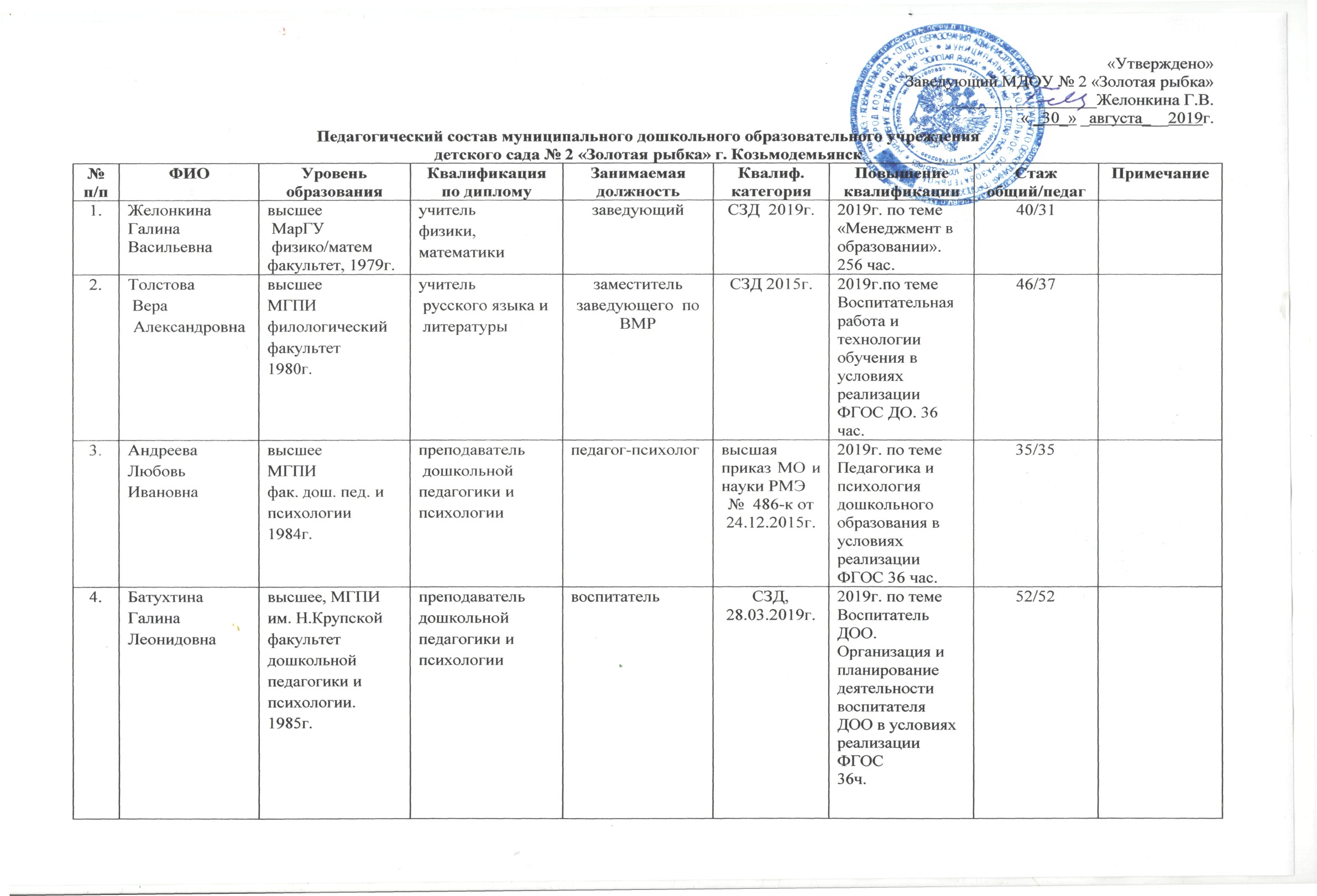 5.Боронина Светлана Александровнасреднее специальное, Марийское республиканское училище культуры культ. – просветительская работа и самодеятельное творчествомузыкальный руководительпервая Приказ МОиН РМЭ № 405-к от 25.12.2018г.Студентка 4 курса ГОУ ВПО «Чебоксарский ГУ им. И.Яковлева», художественного и музыкального образования24/146.Бикневичуте Наталья Адольфовна  высшее МарГУ,исторический факультет1993г.историк,учительистории и обществовед.воспитательвысшая, приказ МО и науки РМЭ  №  502 - к от 23.12.2016г.2015г. по теме «Актуальные проблемы художественно – эстетического развития ребенка в ДОО на этапе введения ФГОС ДО», 72час. 2019г. по теме «Менеджмент в образовании». 256 час.33/337.Бурмистрова Наталья Викторовнавысшее, МГПИ , дошкольнойпедагоги и психологии1994г.преподаватель дошкольнойпедагоги и психологии,воспитательвоспитатель по изобразительной деятельностивысшая, приказ МО и науки РМЭ  №  502 - к от 23.12.2016г.2015г. по теме «Актуальные проблемы художественно – эстетического развития ребенка в ДОО на этапе введения ФГОС ДО», 72час. 2019г. по теме «Менеджмент в образовании». 256 час.30/308.Зайнагабдинова София Дмитриевнавысшее, МГПИ,факультетпедагогики и методикиначального образования,1984г.учительначальныхклассоввоспитательСЗД. 2018г.2019 г. по теме Воспитатель ДОО. Организация и планирование деятельности воспитателя ДОО в условиях реализации ФГОС, 36 час.48/379.Зяблова Галина Витальевна среднее специальное педагогический спецкласс, г.Й-Ола, 1984г.воспитательдетского садавоспитательпервая, приказ МОиН РМЭ от 24.12.2015г. № 486-к2018г. по теме   «Организация работы воспитателя ДОО в условиях реализации ФГОС ДО» 36 час.32/3210.Гурьянова Оксана Евгеньевнавысшее ГОУ ВПО«Чувашский ГПУ» им. Яковлева, 2006г.специальный психологвоспитательпервая, приказ МОиН РМЭ от 30.03.2017г.  № 84-к2018г. по теме «Организация образовательного процесса в ДОО в соответствии с ФГОС» 72 час.12/711.Егорова Светлана Геннадьевна высшее МГПИ,ф.педагогики и методикиначального образования,2005г.учитель начальныхклассоввоспитательСЗД, 30.05. 2016г.2019г. по теме Воспитатель ДОО. Организация и планирование деятельности воспитателя ДОО в условиях реализации ФГОС, 36 час.12/1212.Короткова Ольга Варсонофьевнавысшее МГПИ,факультет  дошкольной педагогики  и психологии2003г.преподаватель  дошкольнойпедагогики ипсихологиивоспитательпервая, пр. МОиН РМЭ № 445-к от 26.11.15г.2015г. по теме «Актуальные проблемы образования ребенка в дошкольной образовательной организации  на этапе введения ФГОС ДО»,72 час.19/1913.Криворотова Ольга АлександровнаМар.ГУ, факультетпедагогики и методикиначального образования,  2010гучитель начальных классоввоспитатель-2019г. по теме Воспитатель ДОО. Организация и планирование деятельности воспитателя ДОО в условиях реализации ФГОС7/714.Кропинова Надежда Алексеевнасреднее специальное ОПУ,дошкольный факультет1977г.воспитатель детского садавоспитательПервая  , приказ МОиН РМЭ № 405-к от 25.12.2018г.2017г. по теме «Современные образовательные технологии» 36 час.41/2515.ЛосеваВалентинаВасильевнавысшее МГПИфакультет дошкольной педагогики  и психологии1986г.преподаватель  дошкольнойпедагогики ипсихологиивоспитательСЗД. 28.12.2018г.2019г. Социализация личности ребенка  в условиях дошкольной образовательной организации (ДОО), 48 час.54/5216.Ларионова Маргарита АнатольевнавысшееМГПИ,факультетпедагогики и методикиначального образования,1989г.учитель начальных классоввоспитательпервая, приказ МО и науки РМЭ  №  502 - к от 23.12.2016г.2016г. по теме «Этнокультурная составляющая основной образовательной программы дошкольной образовательной организации» 36 час.27/2717.Мазурина Марина Павловнавысшее, МГПИ,факультет дошкольной педагогики  и психологии2001г.воспитательдошкольныхгруппучитель - логопедВысшая, пр. МО и Н РМЭ  №от2018г. по теме «Современные подходы к организации логопедической работы 36 час.23/2318.МихееваВалентина Николаевнавысшее, МГПИ,физико/математ. факультет1978г.учитель физики и математикивоспитательСЗД, 28.03.2019г.2019г. по теме Воспитатель ДОО. Организация и планирование деятельности воспитателя ДОО в условиях реализации ФГОС38/3019.Петрова Ирина Витальевна н /высшееМар. ГПИпедагогический факультетвоспитательПервая  , приказ МОиН РМЭ № 405-к от 25.12.2018г.2018г. по теме   «Организация работы воспитателя ДОО в условиях реализации ФГОС ДО» 36 час.31/2820.Патюкова Лариса ГеннадьевнавысшееНижегородский лингвистическийуниверситет1998г.учитель иностранных языковвоспитательПервая  , приказ МОиН РМЭ № 405-к от 25.12.2018г.2019г. по теме Воспитатель ДОО. Организация и планирование деятельности воспитателя ДОО в условиях реализации ФГОС, 36 час.21/1121.Симолкина Татьяна Владиславовнавысшее, МГПИ, факультетпедагогики и методикиначального обучения, 2011г.учитель начальных классоввоспитательПервая, приказ МОиН РМЭ от 25.12.2014г. 2018г. по теме «Организация игровой деятельности в условиях реализации ФГОС ДО». 36 час.9/61022.Третьякова Ольга Ивановнавысшее МГПИ филологическийфакультет1985г.учитель рус. языка и литературывоспитатель по физической культуревысшая , приказ МО и науки РМЭ от 26 12. 2016г. № 517-к2017г. по теме «Современные  образовательные технологии» 36 час.31/3123.Хлебникова Нина Викторовнасреднее специальное ОПУ,дошкольный факультет1978г.воспитательвоспитательпервая , приказ МО и науки РМЭ от 29.03.2018г. № 91-к2019г. по теме Воспитатель ДОО. Организация и планирование деятельности воспитателя ДОО в условиях реализации ФГОС, 36 час.40/4024.Хлебникова Валентина Константиновнасреднее специальное ОПУ,дошкольный факультет1977г.воспитательвоспитательпервая, приказ МО и науки РМЭ  №  502 - к от 23.12.2016г.2019г. по теме Воспитатель ДОО. Организация и планирование деятельности воспитателя ДОО в условиях реализации ФГОС, 36 час.40/4025.Киселева Альбина ОлеговнаСтудентка 1 курса ГБПОУ РМЭ «ОМК им. И.К.Глушкова» -воспитатель--10/026.Шашкова Наталья Алексеевнавысшее Мар.ГПИ, факультетпедагогики и методикиначального обучения,1995г.учитель начал.классоввоспитательпервая , приказ МО и науки РМЭ от 29 11. 2017г. № 455-к2019г. по теме Воспитатель ДОО. Технологии литературного образования дошкольников в условиях реализации ФГОС, 36час.22/2227.Широкова Елена Викторовнасреднее специальное ОПУ,дошкольный факультет1978г.воспитательвоспитательпервая, приказ МОиН РМЭ от 30.03.2017г.  № 84-к2019г.по теме Воспитатель ДОО. Организация и планирование деятельности воспитателя ДОО в условиях реализации ФГОС41/38